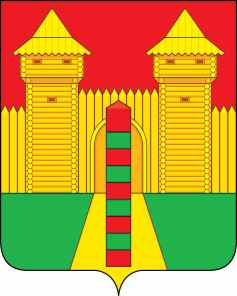 АДМИНИСТРАЦИЯ  МУНИЦИПАЛЬНОГО  ОБРАЗОВАНИЯ«ШУМЯЧСКИЙ  РАЙОН» СМОЛЕНСКОЙ  ОБЛАСТИРАСПОРЯЖЕНИЕот 09.10.2023г. № 275-р         п. ШумячиВ соответствии с распоряжением Администрации муниципального образования «Шумячский район» Смоленской области от 06.10.2023г. №269-р «О создании комиссии по обследованию жилой квартиры после затопления»1. Утвердить прилагаемый акт обследования жилой квартиры после затопления, расположенной по адресу: Смоленская область, Шумячский район, п. Шумячи, ул. Сельхозтехника, квартира № 3 жилого дома 16.2. Контроль за исполнением настоящего распоряжения возложить на начальника Отдел городского хозяйства Администрации муниципального образования «Шумячский район» Смоленской области Павлюченкову Л.А. Об утверждении акта обследования жилой квартиры после затопления Глава муниципального образования«Шумячский район» Смоленской областиА.Н. Васильев